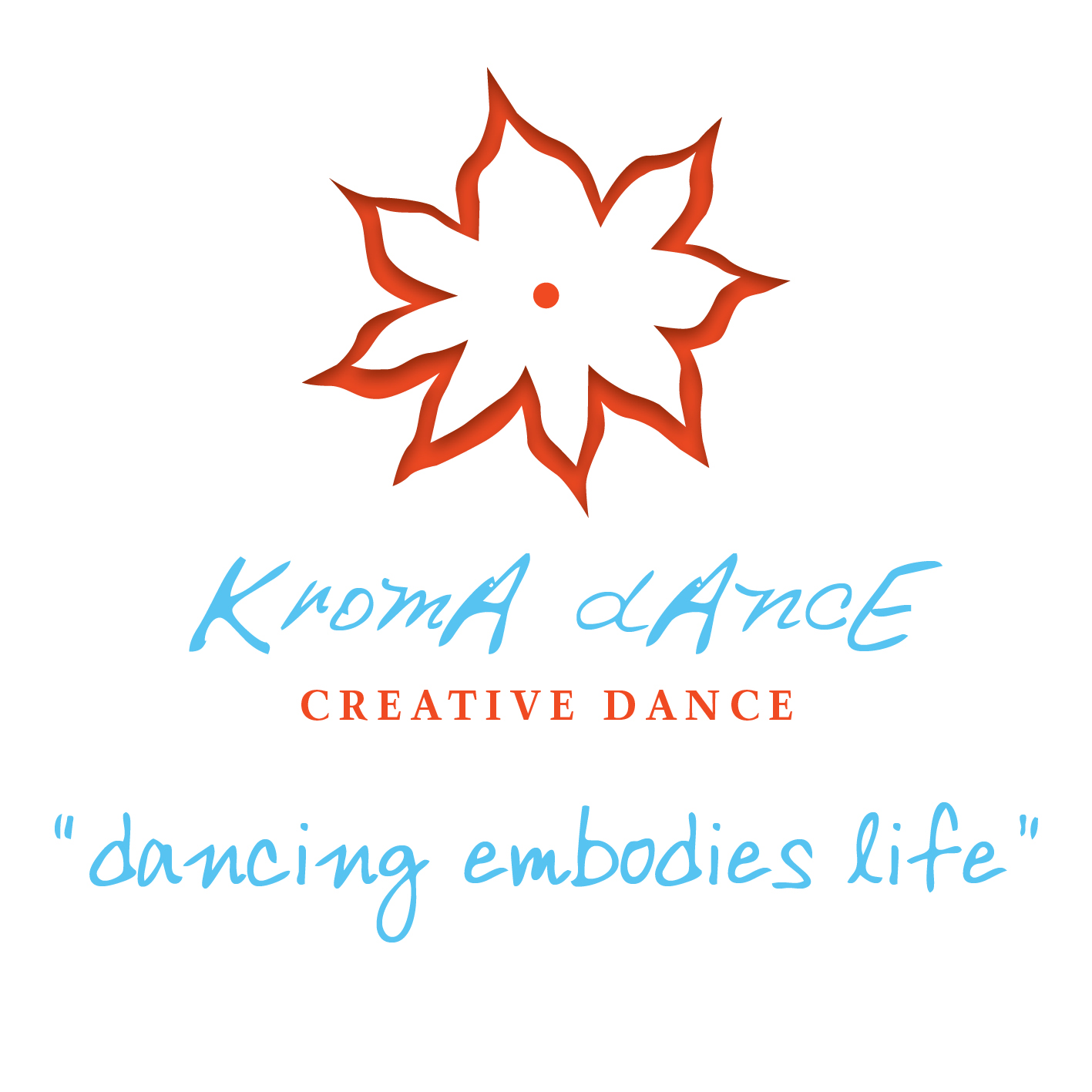 TERM 2, 2019Croxton Park Uniting Church, 326 St Georges Rd., ThornburyDANCER’S NAME: ……………………………………………………………AGE (incl DOB)……………………………….PARENT/GUARDIAN NAME: ……………………………………………………………………………………………………ADDRESS: ………………………………………………………………………………………………………………………......…………………………………………………………………………………………………… POST CODE: ……………….....PHONE NUMBERS: (M) ………………………………………….……. (M) ……………………………………………………..EMAIL: ………………………………………………………………………………………………………………………………..CLASS DAY ……………………..…… CLASS TIME …….…………………… AGE GROUP ………………………………….2019 TERM 2: SATURDAY 4th MAY – SATURDAY 29th JUNE, 2019Grades 3,4 & 5………….10.30am – 11.45amYears 8 +………………..12.15pm – 1.30pmFEES  -   $198 for 9 week term to be paid by Saturday 18TH May   (fees paid after due date will incur a $10 administration charge)               If there are any issues with fees please let me knowINTERNET BANK TRANSFERACCOUNT NAME: KROMA DANCE           BSB: 063114       ACCOUNT NUMBER: 1042 6221 DANCERS SHOULD WEAR COMFORTABLE CLOTHING (no jeans please and everyone dances barefoot)PLEASE BE PUNCTUAL SO WE MAY START THE CLASS TOGETHERIMAGES (MOVING OR STILL) MAY BE TAKEN DURING THE CLASS AND USED FOR PROMOTIONAL PURPOSES – please let me know if you do not want thisIf you have any enquiries please contact me anytime.Kathy Vlassopoulos - Ninaph: 9387 4774 mob: 0409 355 602 kroma_blue@yahoo.com.auwww.creativedanceforchildren.com.au     Facebook: www.facebook.com/kromadance